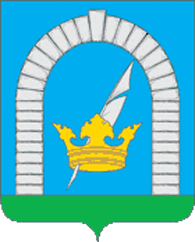 СОВЕТ ДЕПУТАТОВПОСЕЛЕНИЯ РЯЗАНОВСКОЕ В ГОРОДЕ МОСКВЕРЕШЕНИЕОт 06.12.2017 № 1/48О рассмотрении проекта схемы газоснабжениягорода Москвы до 2030 года с учетомразвития присоединенных территорий     Рассмотрев и обсудив проект схемы внешнего газоснабжения города Москвы на период до 2030 года с учетом развития присоединенных территорий и Генеральной схемы газоснабжения города Москвы на период до 2030 года с учетом развития присоединенных территорий, разработанный в соответствии с Федеральным законом от 29.12.2004 г. №190-ФЗ «Градостроительный кодекс Российской Федерации», Федеральным законом от 31.03.1999 г. №69-ФЗ «О газоснабжении в Российской Федерации», Постановлением Правительства Москвы от 24.08.2010 г. №741-ПП «О схемах газоснабжения города Москвы на период до 2020 года», Постановлением Правительства Москвы от 10.11.2015 г. №731-ПП «Об утверждении территориальной схемы развития территории Новомосковского административного округа города Москвы», на основании задания на разработку Генеральной схемы газоснабжения города Москвы на период до 2030 года с четом развития присоединенных территорий, утвержденное заместителем Мэра Москвы в Правительстве Москвы П.П. Бирюковым, СОВЕТ ДЕПУТАТОВ ПОСЕЛЕНИЯ РЯЗАНОВСКОЕ РЕШИЛ:1. Информацию о проектах схемы внешнего газоснабжения города Москвы на период до 2030 года с учетом развития присоединенных территорий и Генеральной схемы газоснабжения города Москвы на период до 2030 года с учетом развития присоединенных территорий принять к сведению.2. Направить настоящее решение в Городскую комиссию по вопросам градостроительства, землепользования и застройки при Правительстве Москвы и Департамент жилищно-коммунального хозяйства города Москвы.3. Опубликовать настоящее решение в бюллетене «Московский муниципальный вестник» и разместить на официальном сайте органов местного самоуправления поселения Рязановское в сети Интернет.4. Контроль за исполнением настоящего решения возложить на главу поселения Рязановское Левого С.Д.Глава поселения Рязановское 						                С.Д. Левый